Применение конвексной пластиныСледует использовать конвексную пластину с ремнем для увеличения степени надежности системы, см. рис.3.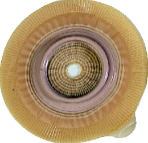 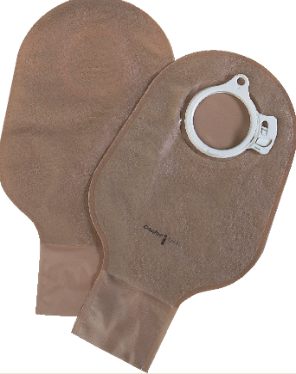 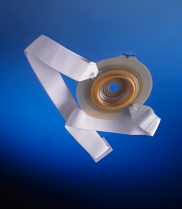 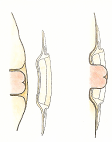 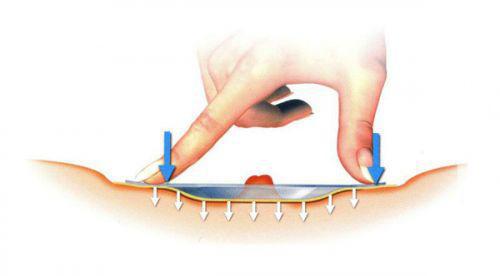 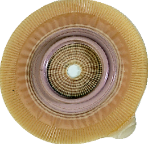 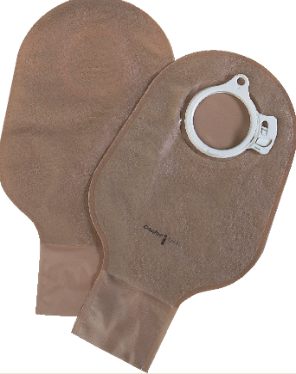 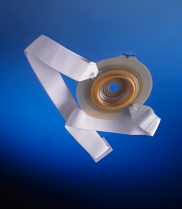 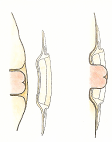 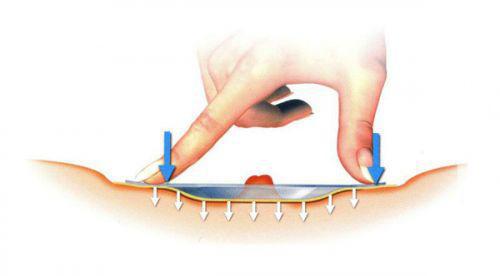 рис.3Конвексная пластина с ремнем                   2-х компонентная система с                     ……………………………………………….дренируемыми мешкамиВ положении пациента «сидя или стоя», приклеить пластину калоприемника, надеть на нее мешок. Важно, чтобы отверстие в пластине точно соответствовало размеру стомы, диаметр отверстия может быть только на 2- больше диаметра стомы.Что касается продукции, то, из имеющейся у нас в стране, оптимальной является Альтерна или СЕНШУРА Колопласт, 2-х компонентная система, конвексная пластина. Диаметр фланца должен превышать диаметр стомы не меньше, чем на 1,5-  (т.е. если размер вашей стомы 30мм, то размер фланца пластины Альтерна должен быть , но можно и 60мм). Конвексную пластину следует накладывать в положении «стоя или сидя».     Желаю успеха.